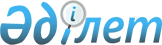 Об утверждении Положения государственного учреждения "Отдел культуры и развития языков города Сатпаев"
					
			Утративший силу
			
			
		
					Постановление акимата города Сатпаев Карагандинской области от 16 февраля 2016 года № 05/22. Зарегистрировано Департаментом юстиции Карагандинской области 15 марта 2016 года № 3715. Утратило силу постановлением акимата города Сатпаев Карагандинской области от 27 апреля 2016 года № 13/81      Сноска. Утратило силу постановлением акимата города Сатпаев Карагандинской области от 27.04.2016 № 13/81.

      В соответствии с законами Республики Казахстан от 27 ноября 2000 года "Об административных процедурах", от 23 января 2001 года "О местном государственном управлении и самоуправлении в Республике Казахстан", Указом Президента Республики Казахстан от 29 октября 2012 года № 410 "Об утверждении Типового положения государственного органа Республики Казахстан" и постановлением акимата города Сатпаев от 10 февраля 2016 года № 04/02 "О реорганизации государственных учреждений" акимат города ПОСТАНОВЛЯЕТ:

      1. Утвердить прилагаемое Положение государственного учреждения "Отдел культуры и развития языков города Сатпаев".

      2. Государственному учреждению "Отдел культуры и развития языков города Сатпаев" принять меры, вытекающие из настоящего постановления.

      3. Контроль за исполнением настоящего постановления возложить на заместителя акима города Имамбай С.С.

      4. Настоящее постановление вводится в действие по истечении десяти календарных дней со дня его первого официального опубликования.

 Положение государственного учреждения "Отдел культуры и развития языков города Сатпаев" 1. Общие положения      1. Государственное учреждение "Отдел культуры и развития языков города Сатпаев" является государственным органом Республики Казахстан, осуществляющим руководство в сферах культуры и языковой политики.

      2. Государственное учреждение "Отдел культуры и развития языков города Сатпаев" осуществляет свою деятельность в соответствии с Конституцией и законами Республики Казахстан, актами Президента и Правительства Республики Казахстан, иными нормативными правовыми актами, а также настоящим Положением.

      3. Государственное учреждение "Отдел культуры и развития языков города Сатпаев" является юридическим лицом в организацонно - правовой форме государственного учреждения, имеет печати и штампы со своим наименованием на государственном языке, бланки установленного образца, в соответствии с законодательством Республики Казахстан счета в органах казначейства.

      4. Государственное учреждение "Отдел культуры и развития языков города Сатпаев" вступает в гражданско - правовые отношения от собственного имени.

      5. Государственное учреждение "Отдел культуры и развития языков города Сатпаев" имеет право выступать стороной гражданско-правовых отношений от имени государства, если оно уполномочено на это в соответствии с законодательством.

      6. Государственное учреждение "Отдел культуры и развития языков города Сатпаев" по вопросам своей компетенции в установленном законодательством порядке принимает решения, оформляемые приказами руководителя государственного учреждения "Отдел культуры и развития языков города Сатпаев" и другими актами, предусмотренными законодательством Республики Казахстан.

      7. Структура и лимит штатной численности государственного учреждения "Отдел культуры и развития языков города Сатпаев" утверждаются в соответствии с действующим законодательством.

      8. Местонахождение юридического лица: Республика Казахстан, Карагандинская область, 101301, город Сатпаев, проспект академика Каныша Сатпаева, дом 111.

      9. Полное наименование государственного органа - государственное учреждение "Отдел культуры и развития языков города Сатпаев".

      10. Настоящее Положение является учредительным документом государственного учреждения "Отдел культуры и развития языков города Сатпаев".

      11. Финансирование деятельности государcтвенного учреждения "Отдел культуры и развития языков города Сатпаев" осуществляется из местного бюджета.

      12. Государственному учреждению "Отдел культуры и развития языков города Сатпаев" запрещается вступать в договорные отношения с субъектами предпринимательства на предмет выполнения обязанностей, являющихся функциями государственного учреждения "Отдел культуры и развития языков города Сатпаев".

      Если государственному учреждению "Отдел культуры и развития языков города Сатпаев" законодательными актами предоставлено право осуществлять приносящую доходы деятельность, то доходы, полученные от такой деятельности, направляются в доход государственного бюджета. 

 2. Миссия, основные задачи, функции, права и обязанности государственного органа      13. Миссия государственного учреждения "Отдел культуры и развития языков города Сатпаев":

      внесение предложения об объявлении охраняемыми памятниками природы, истории и культуры находящиеся на территории города природные и иные объекты, представляющие экологическую, историческую, культурную или научную ценность;

      предоставление качественных и доступных услуг в области культуры, способствующих формированию современной культурной среды и социального оптимизма граждан, населяющих город;

      проведение гармоничной языковой политики, обеспечивающей функционирование государственного языка и сохранение языков всех этносов, проживающих в городе.

      14. Задачи: 

      реализация государственной политики в области культуры;

      создание условий для развития музыкального, хореографического, театрального, изобразительного и других видов искусств;

      реализация государственной языковой политики, направленной на распространение и применение принципа триединства языков и развития языков народов, проживающих на территории города, с приоритетным развитием государственного языка; 

      повышение уровня языковой культуры населения города;

      организация культурно - массовых мероприятий.

      15. Функции:

      внесение в местный исполнительный орган предложений о создании государственных организаций культуры города в сфере театрального, музыкального и киноискусства, библиотечного и музейного дела, культурно -досуговой работы, а так же осуществление поддержки и координации их деятельности; 

      организация работы по учету, охране использованию памятников истории, материальной и духовной культуры местного значения;

      проведение аттестации работников организаций культуры города; 

      внесение предложений по строительству, реконструкции и ремонту обьектов культурного назначения города; 

      разработка и обеспечение осуществления плана мероприятий по реализации на территории города государственной программы функционирования и развития языков;

      проведение мероприятий городского уровня, направленные на развитие государственного и других языков; 

      внесение предложений в соответствующие органы о наименовании и переименовании аулов (сел), поселков, аульных (сельских) округов, составных частей города, а также же изменении их транскрипции;

      внесение рекомендаций об устранении нарушений требований законодательства о языках, внесение предложений в сооветствующие органы о применении мер административного взыскания к должностным лицам, виновным в нарушении закондательства Республики Казахстан о языках. 

      16. Права и обязанности:

      запрашивать в установленном порядке от государственных органов и должностных лиц, иных организаций и граждан информацию, необходимую для выполнения своих функций, привлекать работников государственных органов и иных организаций к участию в подготовке вопросов, относящихся к компетенции государственного учреждения, создавать временные рабочие группы для выработки соответствующих предложений;

      вносить предложения акиму по совершенствованию организации деятельности в сфере культуры и развития языков;

      давать поручения, относящиеся к сфере деятельности государственного учреждения, соответствующим государственным органам и должностным лицам, контролировать их исполнение, а также участвовать в мероприятиях, проводимых центральными и местными исполнительными органами;

      осуществлять иные права, предусмотренные действующими законами;

      взаимодействовать со всеми учреждениями, государственными органами, организациями по вопросам культуры и языковой политики;

      создавать все необходимые организационные, материально - технические условия для свободного и бесплатного овладения государственным языком населения города.

 3. Организация деятельности государственного органа      17. Руководство государственным учреждением "Отдел культуры и развития языков города Сатпаев" осуществляется первым руководителем, который несет персональную ответственность за выполнение возложенных на государственное учреждение "Отдел культуры и развития языков города Сатпаев" задач и осуществление им своих функций.

      18. Первый руководитель государственного учреждения "Отдел культуры и развития языков города Сатпаев" назначается на должность и освобождается от должности акимом города Сатпаев.

      19. Полномочия первого руководителя государственного учреждения "Отдел культуры и развития языков города Сатпаев":

      в соответствии с законодательством назначает на должности и освобождает от должностей сотрудников государственного учреждения "Отдел культуры и развития языков города Сатпаев";

      в установленном законодательством порядке назначает на должности и освобождает от должностей руководителей подведомственных организаций государственного учреждения "Отдел культуры и развития языков города Сатпаев";

      согласовывает назначение на должность и освобождение от должности заместителей руководителей подведомственных организаций государственного учреждения "Отдел культуры и развития языков города Сатпаев";

      в установленном законодательством порядке налагает дисциплинарные взыскания и применяет меры по поощрению сотрудников государственного учреждения "Отдел культуры и развития языков города Сатпаев", решает вопросы трудовых отношений;

      издает приказы; 

      представляет государственное учреждение "Отдел культуры и развития языков города Сатпаев" во всех государственных органах и иных организациях; 

      выдает доверенности на право представления государственного учреждения "Отдел культуры и развития языков города Сатпаев" в отношениях с третьими лицами, не связанные с исполнением государственных функций; 

      осуществляет личный прием граждан;

      осуществляет иные полномочия, установленные действующим законодательством.

      Исполнение полномочий первого руководителя государственного учреждения "Отдел культуры и развития языков города Сатпаев" в период его отсутствия осуществляется лицом, его замещающим в соответствии с действующим законодательством.

 4. Имущество государственного органа      20. Государственное учреждение "Отдел культуры и развития языков города Сатпаев" может иметь на праве оперативного управления обособленное имущество в случаях, предусмотренных законодательством. 

      Имущество государственного учреждения "Отдел культуры и развития языков города Сатпаев" формируется за счет имущества, переданного ему собственником, а также имущества (включая денежные доходы), приобретенного в результате собственной деятельности и иных источников, не запрещенных законодательством Республики Казахстан.

      21. Имущество, закрепленное за государственным учреждением "Отдел культуры и развития языков города Сатпаев", относится к коммунальной собственности. 

      22. Государственное учреждение "Отдел культуры и развития языков города Сатпаев" не вправе самостоятельно отчуждать или иным способом распоряжаться закрепленным за ним имуществом и имуществом, приобретенным за счет средств, выданных ему по плану финансирования, если иное не установлено законодательством.

 5. Реорганизация и упразднение государственного органа      23. Реорганизация и упразднение государственного учреждения "Отдел культуры и развития языков города Сатпаев" осуществляются в соответствии с законодательством Республики Казахстан.


					© 2012. РГП на ПХВ «Институт законодательства и правовой информации Республики Казахстан» Министерства юстиции Республики Казахстан
				
      Исполняющий обязанности
акима города Сатпаев

А.А. Идрисов
Утверждено
постановлением
акимата города Сатпаев
от 16 февраля 2016
№ 05/22